 
Los Secretos
Solo ha sido un sueño

Intro: 
   SOL  MIm7  DO9  SOL  DO9
   SOL  MIm7  DO9  SOL  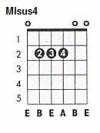 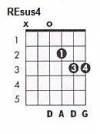 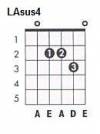 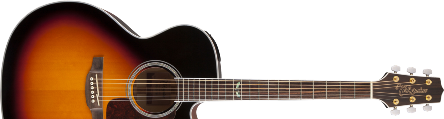 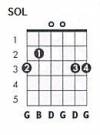 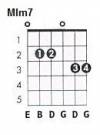 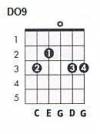 Estrofa 1:  SOL              MIm7  DO9          SOL       DO9   Sólo ha sido un sueño, cerillas en un apagón.  SOL           MIm7   DO9         SOL   Se detuvo el tiempo, se nos escapó la razón.  DO           RE         SOL   LAm  DO      RE  REsus4   Y cuando llegó nuestra noche, nos dimos valor,  SOL              MIm7  SIm          DO  ↓↓↓   pero ha sido un sueño, que ya terminó.Estrofa 2:  SOL              MIm7   DO9              SOL      DO9   La culpa es del viento, cruzando calles de dolor.  SOL           MIm7  DO9         SOL   Soñando despiertos, dejamos el suelo tú y yo.  DO           RE      SOL  LAm DO         RE REsus4    Corrimos hasta la mañana, después fue peor,  SOL              MIm7   SIm           DO   ↓↓↓   la culpa es del viento, que nos arrastró.Solo:    SOL  MIm7  DO9  SOL   DO9   SOL  MIm7  DO9  SOL Puente:  SOL                 MIm7      DO9                SOL   Todavía hay falsos recuerdos, que añoran lo que no pasó.       SIm               DO          LAm          RE  ↓↓↓   Todavía guardas mis secretos, los tuyos guardo yo.(SUBE UN TONO)Estrofa 3:  LA↓              LAsus4↓ LA↓           LAsus4↓   Sólo ha sido un sueño,   sólo se ha parado el reloj.  LA↓         LAsus4↓  LA↓        LAsus4↓   Por unos momentos,   huimos de nuestra prisión.  RE          MI      LA     SIm           MI  MIsus4   Huyendo de las pesadillas, dormidos los dos,  LA            LAsus4   DO#m         RE  ↓↓↓   sólo ha sido un sueño, que ya terminó.